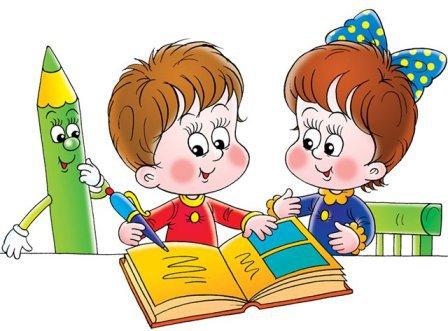 zve rodiče předškolákůk zápisu do 1.ročníku pro školní rok 2021/20228. dubna 2021		od  15:00 do 17:00 hod.    S sebou: občanský průkaz a rodný list dítěte                                                                                        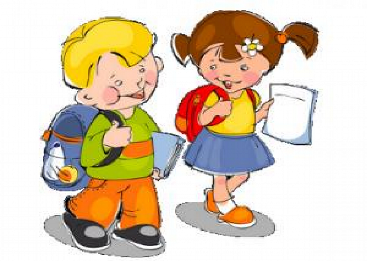 